Do It Yourself Regnerisches Herbstwetter? Perfekt zum Umsetzen kreativer Ideen in Ihrem Zuhause!
Mit den Medien aus unserer Onleihe müssen Sie hierfür nicht einmal das Haus verlassen.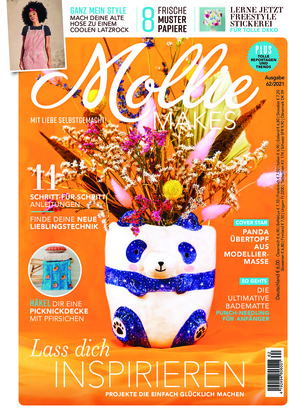 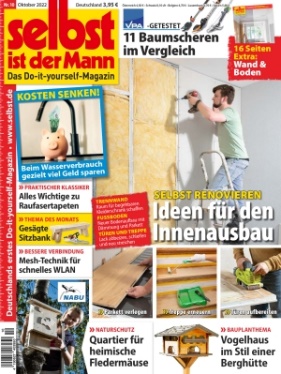 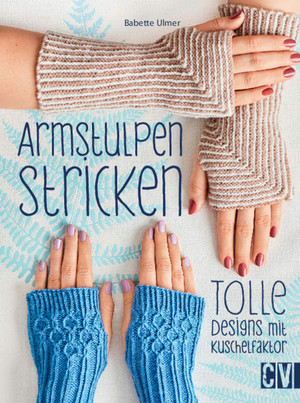 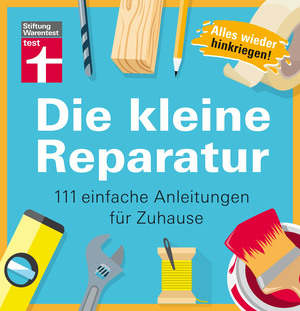 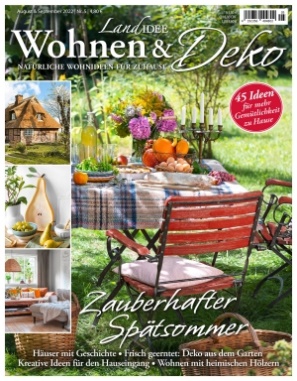 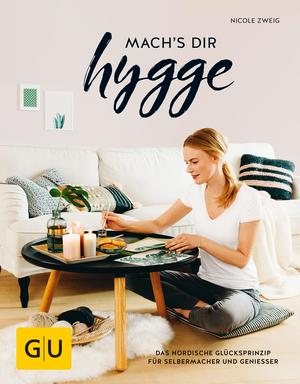 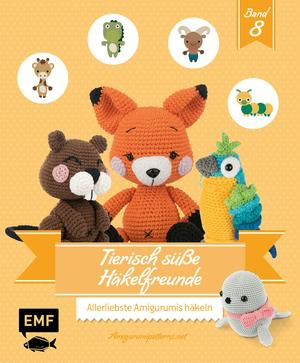 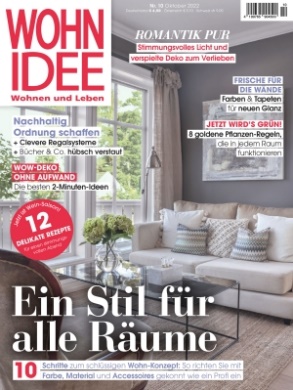 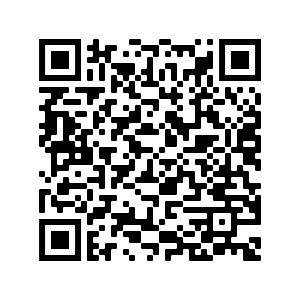 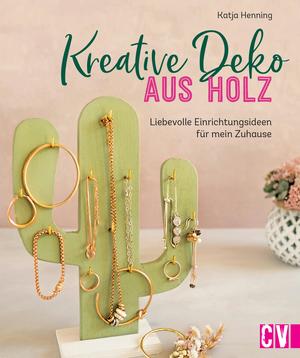 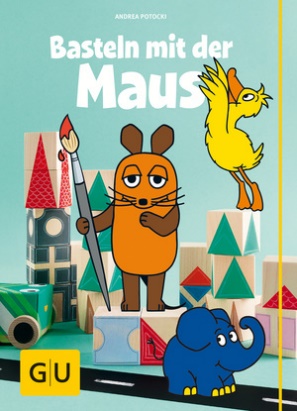 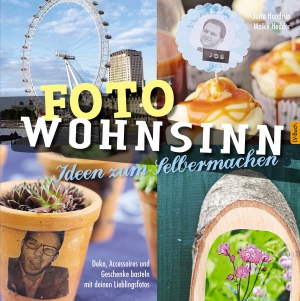 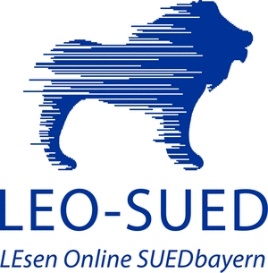 